Planning PB2 Saison 2023/2024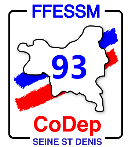 T= transverse, N2 = Plongeur Bio niveau 2DATENIVSUJETEncadrantsMardi 14 novembreN2La réglementationCorinneMardi 12 décembreTLe plateau de fruits de merTous !Mardi 9 janvier N2La nutrition Carole Mardi 16 janvierN2Le mimétisme & le camouflage SylvieMardi 6 févrierN2Les sciences participativesCarolineJeudi 7 marsN2Impacts des activités humainesThierry
Bruno9 /10 marsTSortie Estran Boulogne sur mer NausicaaTousMardi 12 marsN2La respirationCarolineNinaMardi 19 marsN2La locomotionChristineMardi 23 avrilN2Révisions PB2 et présentation du stage de GalériaTousJeudi 7 maiTLes écosystèmes marinsCorinne / SylvieMardi 14 maiN2La reproductionEn attente Mardi 4 juinN2La classificationEn attente23-30 juinTStage ColéraTous 